Prot.n.32/2021								Avellino  3 Giugno 2021								Ai Sigg. Titolari di Farmacia								della Provincia di Avellino										L O R O       S E D I 				   			e.p.c.	Spett.le Credifarma								Via Dei Caudini n. 2								00185 RomaOggetto: Comunicazioni.Caro Collega, Ti comunico che è  stato disposto il   pagamento  relativo alla  Distinta Contabile Riepilogativa:Aprile  2021  mandati dal n° 5.894 al n 6.053.Cordiali saluti.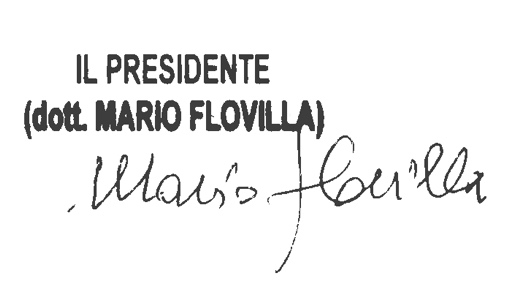 